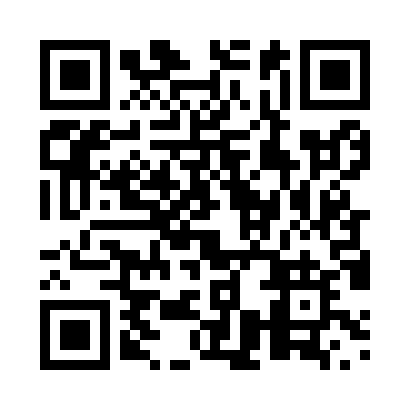 Prayer times for Willetsholme, Ontario, CanadaMon 1 Jul 2024 - Wed 31 Jul 2024High Latitude Method: Angle Based RulePrayer Calculation Method: Islamic Society of North AmericaAsar Calculation Method: HanafiPrayer times provided by https://www.salahtimes.comDateDayFajrSunriseDhuhrAsrMaghribIsha1Mon3:335:251:096:308:5310:452Tue3:345:261:096:308:5310:443Wed3:355:261:096:308:5210:444Thu3:365:271:106:308:5210:435Fri3:375:281:106:298:5210:426Sat3:385:281:106:298:5110:427Sun3:395:291:106:298:5110:418Mon3:405:301:106:298:5010:409Tue3:415:301:106:298:5010:3910Wed3:425:311:106:298:4910:3811Thu3:445:321:116:288:4910:3712Fri3:455:331:116:288:4810:3613Sat3:465:341:116:288:4810:3514Sun3:475:351:116:288:4710:3415Mon3:495:351:116:278:4610:3316Tue3:505:361:116:278:4510:3117Wed3:525:371:116:268:4510:3018Thu3:535:381:116:268:4410:2919Fri3:555:391:116:268:4310:2720Sat3:565:401:116:258:4210:2621Sun3:585:411:116:258:4110:2422Mon3:595:421:126:248:4010:2323Tue4:015:431:126:248:3910:2124Wed4:025:441:126:238:3810:2025Thu4:045:451:126:228:3710:1826Fri4:065:461:126:228:3610:1727Sat4:075:471:126:218:3510:1528Sun4:095:481:116:208:3410:1329Mon4:105:501:116:208:3310:1230Tue4:125:511:116:198:3210:1031Wed4:145:521:116:188:3010:08